Liste HTMLListe utilizate în HTML permit dezvoltatorilor siteurilor web să grupeze un set de articole în liste. Aceste liste sunt de două tipuri:listă neordonată listă ordonatăliste de descriere listă neordonată începe cu eticheta <ul> și se termină cu eticheta </ul>. În cadtul ecestor liste, fiecare articol din listă începe cu eticheta <li> și se termină cu eticheta </li>. Simbolul utilizat pentru aceste liste este “•” (cercuri mici negre).Exemplu de utilizare a listelor neordonate:<html><body><h1>Liste neordonate</h1><ul>  <li>Mere</li>  <li>Pere</li>  <li>Gutui</li></ul>  </body></html>Efectul acestor liste este prezentat în figura 4.15.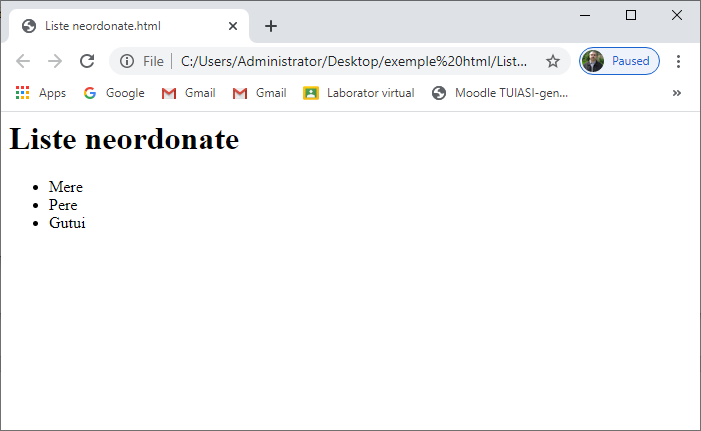 Fig. 4.15. Liste neordonatelistă ordonată începe cu eticheta <ol> și se termină cu eticheta </ol>. Fiecare articol din listă începe cu eticheta <li> și se termină cu eticheta </li>. În cazul acestor liste marcajul se face implicit cu numere “1, 2, 3, etc”Exemplu de utilizare a listelor neordonate:<html><body><h1>Liste ordonate</h1><ol>  <li>Autoturism</li>  <li>Avion</li>  <li>Tren</li></ol>  </body></html>Efectul acestor liste este prezentat în figura 4.16.Fig. 4.16. Liste ordonate 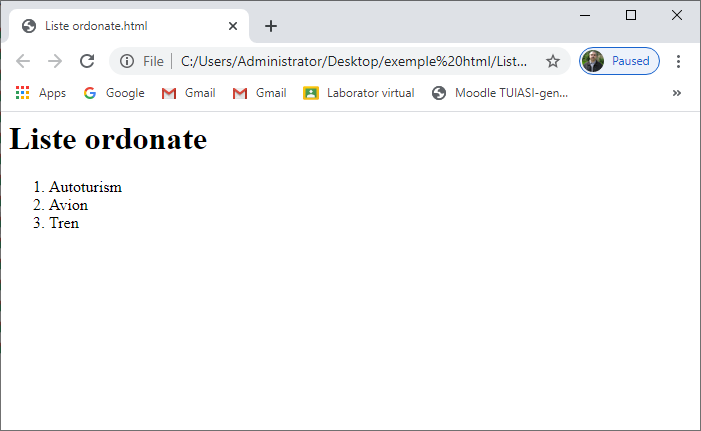 liste de descriere. Este acea listă de termeni, cu o descriere a fiecărui termen. Sunt utilizate tagurile de deschidere <dl> si închidere </dl> pentru definirea listei descrierii. Tagul de deschidere <dt> si închidere </dt> pentru definirea „termenului” iar tagurile de deschidere <dd> si închidere </dd> pentru descrierea „termenului”.Exemplu de utilizare a listelor de descriere:<html><body><h1>Liste de descriere</h1><dl>  <dt>Mere</dt>  <dd>-culoare rosie si gust aromat</dd>    <dt>Pepene</dt>  <dd>- cu putini samburi si miez de culoare galbena</dd></dl></body></html>Efectul acestor liste este prezentat în figura 4.17.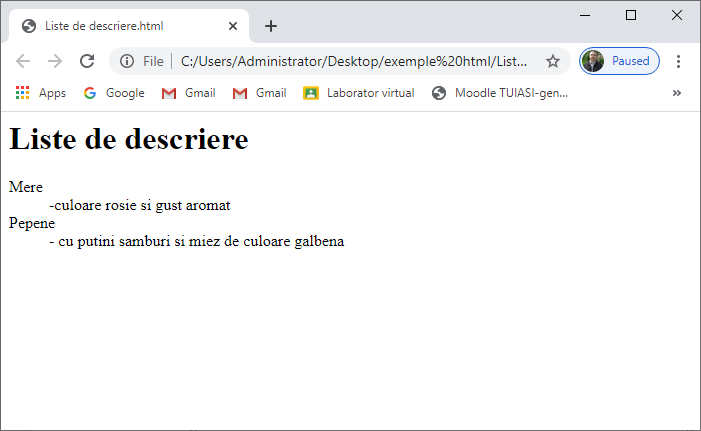 Fig. 4.17. Liste de descriere